Zápasnícky klub Moldava nad Bodvou, o.z., Užhorodská 21; 040 11 Košice; IČO:50801805;  zkmoldava@gmail.com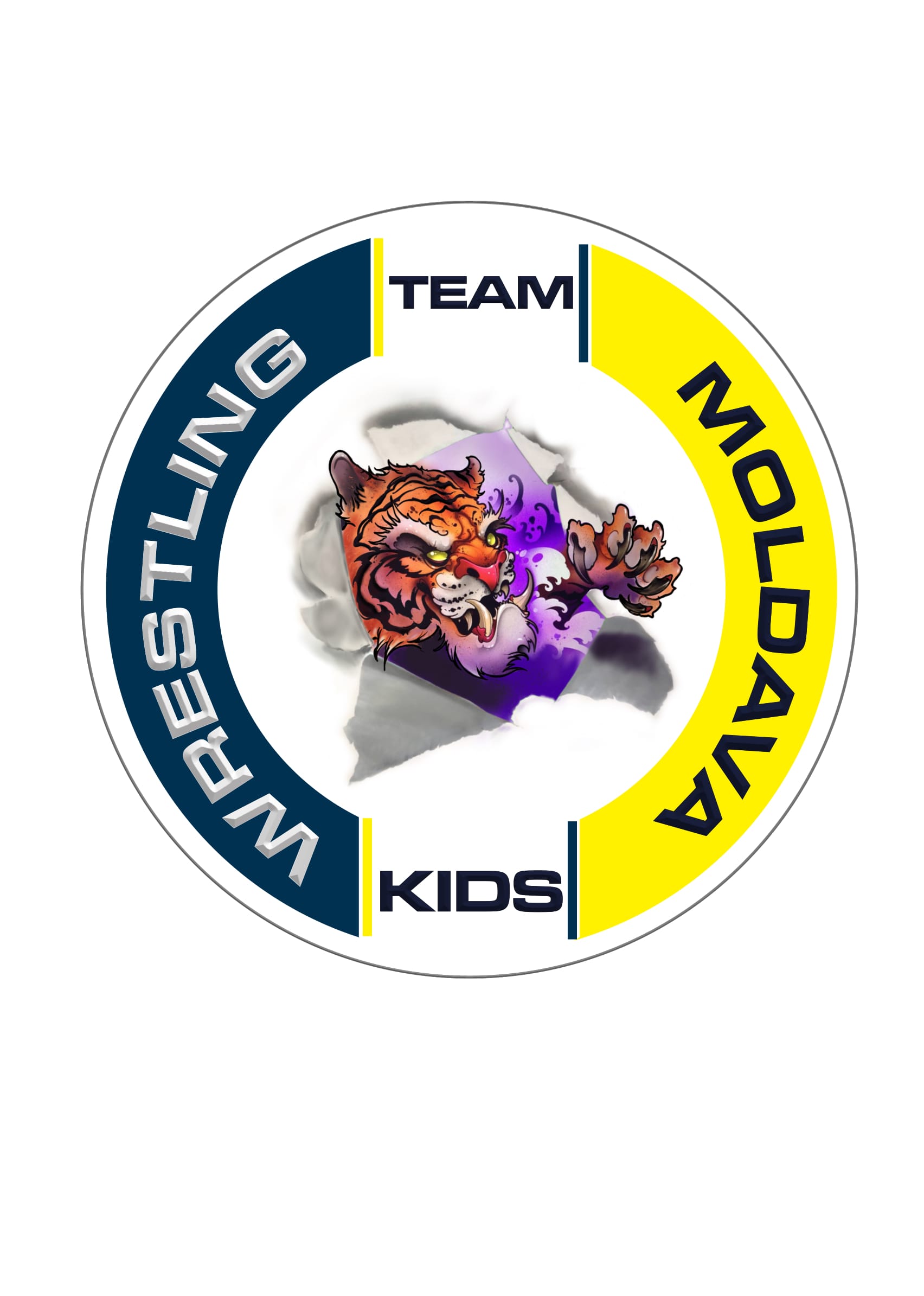                                                                                    Rozpis         Medzinárodný turnaj o pohár riaditeľky gymnázia Štefana Moysesa v                                                     zápasení voľným štýlom                                           Moldava nad Bodvou 28.5.2022 Miesto konania: Moldava nad Bodvou, Gymnázium Š. Moysesa, Školská 13Dátum konania: 28.5.2022Štartovné: 3€/Zahraničné družstvá na pozvanie organizátoraRiaditeľ súťaže: Bc. Martin Sciranka                 STARŠÍ ŽIACI Ročník nar.: 2007, 2008 /2009 - s lekárskym potvrdením a súhlasom rodičov/                57 kg - tolerancia 0,5kgMLADŠÍ ŽIACI Ročník nar.: 2009,2010/2011 – s lekárskym potvrdením  a súhlasom rodičov/41kg,45kg a 77kg - tolerancia 0,5kgPRÍPRAVKA A Ročník nar.: 2011, 2012 / 2013 - s lekárskym potvrdením a súhlasom rodičov/ 22, 24,  26, 28, 30, 33, 36, 40, 44, 48, 52, 56, 60, 65 kg PRÍPRAVKA B Ročník nar.: 2013, 2014 / 2015 - s lekárskym potvrdením a súhlasom rodičov/20, 22, 24, 26, 28, 30, 33, 36, 40, 44, 48, 52 kgPoznámka: Dievčatá môžu štartovať spolu s chlapcami o jednu hmot. kategóriu nižšie.Pri počte dvoch a viac dievčat v jednej hmot. kategórii sa vytvorí samostatná dievčenská hmot. kategória.Prihlášky a menoslov pretekárov zaslať do: 23.5.2022 !!!Ubytovanie: Žiadosť o nocľah nahlásiť do: 18.5.2022 !!! Cena ubytovania je 15€ 1os/nocČasový harmonogram: Lekárska kontrola:9:30 - 10:00Prezentácia a overovanie hmotnosti: 10:00  - 10:30Porada rozhodcov a trénerov, rozpis tabuliek: 10:30 - 10:55Zahájenie súťaže: 11:00Upozornenie: Zmena harmonogramu možná po dohode riaditeľa súťaže a hl. rozhodcu. Rozhodcovský zbor: Hlavný rozhodca: Ivan Vymazal                                  Tabuľkár: Marek Sciranka                                  Rozhodcovia:Systém: Zápasí sa podľa platných pravidiel UWW a ich neskorších zmienPri 5 pretekároch systém nordicPri počte 2 zápasníkov na dve víťazné zápasy.                                                                                                                            Bc. Martin Sciranka                                                                                                                                  Predseda                                                                                                            Zápasnícky klub Moldava nad Bodvou, o. z.